Practice with Symtalk Lesson 4a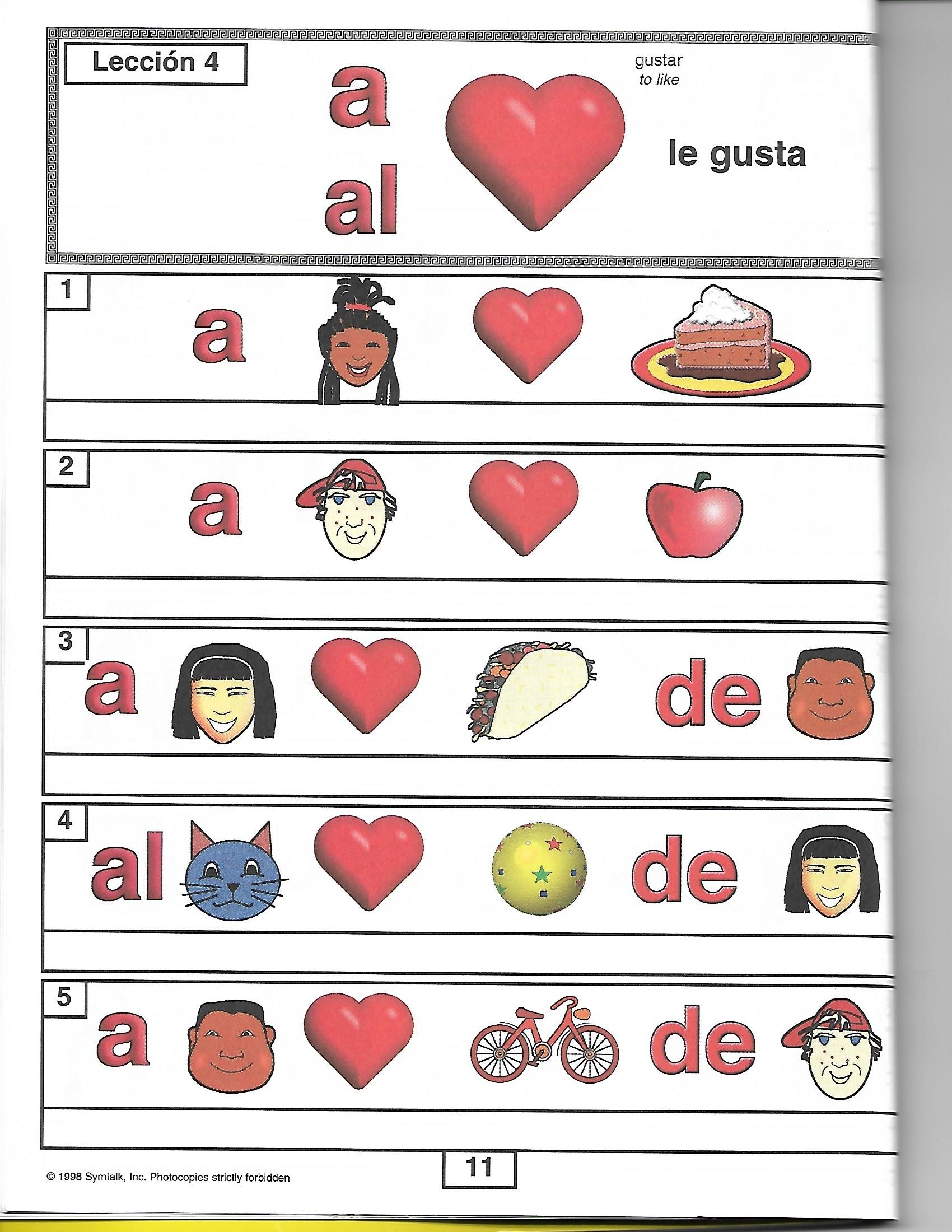 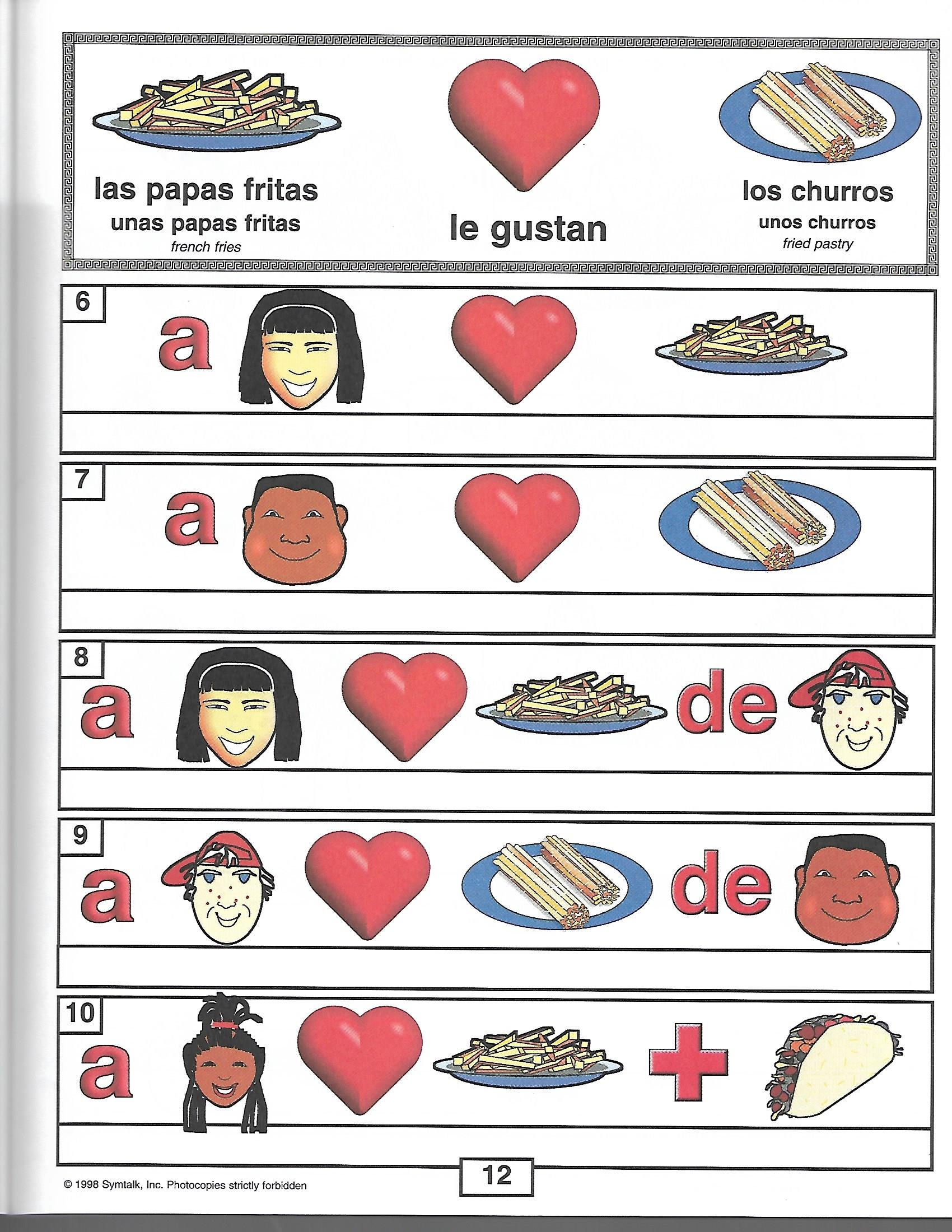 